When e gor come po mina nuthakyn bad weather ya weh Qld, e nor gad time po’ think bout ‘ip’ e gor happen, mepla have to think bout ‘what time’ e gor happen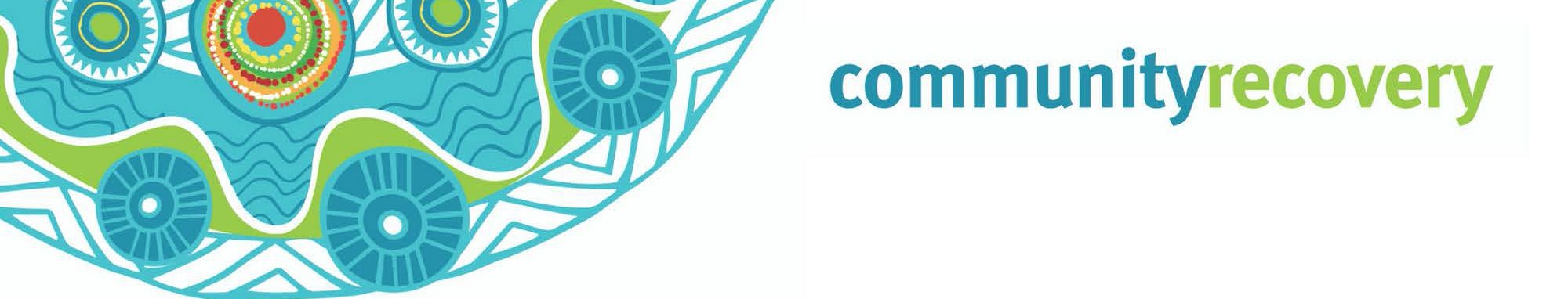 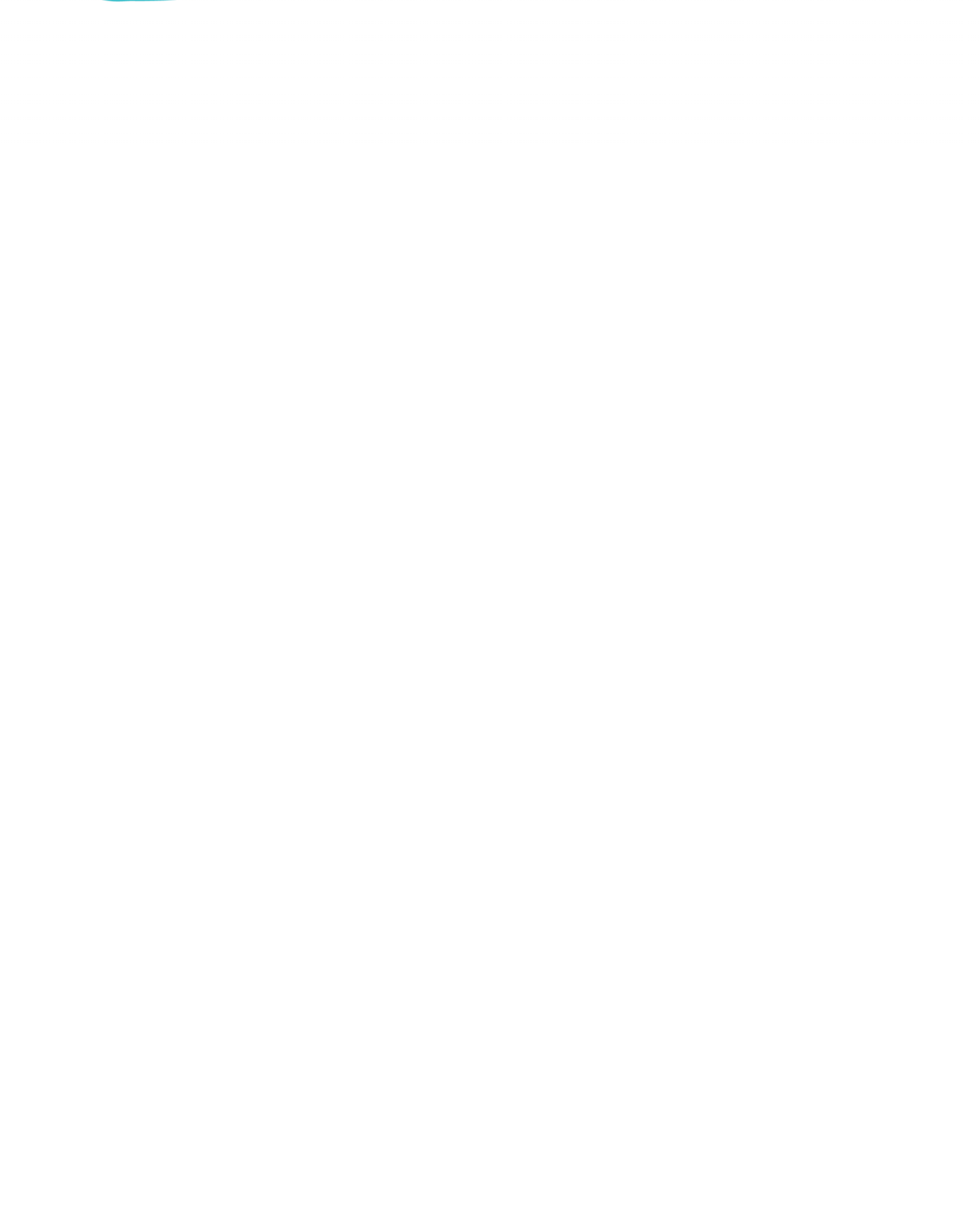 If we meke plan straight now, e gor be easy po’ pixem aptaHow por Ready Yuplaself por wan FloodWannem E Flood?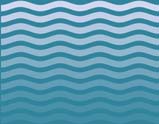 E gad plenty ol creek and river ya, water can come untap mina quickwan. When e gad big rain dhem water can buss an meke nutherkine high water comeouteverywhere in minutes (flash flood).No gor deh stap longway from ol floodwater, even when water come halfway po calf muscle bor yu  (30cm) e can teke yu go down and e gor gad ol nugood something inside the water go mek yu sick, stap long way prom dher!The only way po’ be safe e po stap long way prom dher, matha stap weh house or meke plan b en find wan safe path po’ travel longway prom ol flood water.Thempla lo Queensland Government be meke one floodwater safety map e speak yu were dhem flooded roads are, ol e call em Flooded Roads Map an em e use real-time data an reports po’ seek yu wer e gad ol flood risk so yu can meke plan po’ travel lo safe road po’ get prom A to B.Yu can seek po thempla if yu gor look ol flood en share them directions wannem safe road yu be tekem, san go helpeh ol nuther drivers comeout safewanIf e flooded, mutha leebem. Go lo Plan BSource: RACQ Get Ready Queensland and www.qld.gov.auWanem problems e might go mekem po’ yu?E can cause you po’ mood swings. Wase might yu can’t sleep or e hard po focus en’e sum pipol wase wande drink caus ol e fil mina wild weh ol something. Yu muss loogout yourself prapa po’ lookout pamle bor yu. Yu might go cause ol health problems ip yu nor gor kai kai en sleep. E good you gor still socialize weh ol nuther pipol an pamle lo Facebook.You gad pikinini ah?  Mek shor thempla feel safe, no more panic, en’e meke ol’ normal duties bor yu weh house. Try nor por let e dhempla luk weh tv ene’ listen ol radio warnings. Nor let e thempla listen ol big marn talk about the storm - bombie ol e gor fright. Yarn po’ dhempla wiskine ol pamle’s gor clean up apta en keep seek po’ thempla ‘ol everything go be right’.Yu gad pets or livestock? E mina important yu meke plan po dhempla so ol go be olrite weh the storm! Think about weh dhempla gor stap, wannem kai kia en exercise ol go need en ip thempla e orite weh ol nuther animals ah pipol. Pind out ip e olrite po tekem gor por the evacuation centre.Ol belongings bor yu might gor dammiz lor the storm en’e yu gor have to replace dhemwan. Yu be put away dhem something bor yu prapa? Yu gad insurance po’ pixihouse bor yu an replace dhem something blo yu?Yu provide e care po sombebody whoda elderly lo house bor thempla ah? E good you go meke plan lo dhempla an ol e gree an yu mek sure ol e gor gad support en’e dhempla gor feel safe en’e well.Mekeh eberything ready po’ wan Flood:Mekeh house ene business blor yu straight: e mina good ip yu mekem straight wantime, before the season e come an e mina important yu mekem straight ip ol e issue flood warning. Ip yu stap weh e gad flood, look wanem ol something blor yu inside weh ouse por move em, so e nor gor damiz ene mekem straight weh council blor yu por ol sunbag ene sun po’ stap e the water from come inside lor ouse blor yu.Meke one emergency bag: meke ol something stret ol the time ene 3 months before storm season gor come. E mina important yu gad wan emergency bag ready, dhiswan e help e yu po’ stahp strong en survive weh ol nuthakyn bad weather.Mekem straight po gor: Talk weh ol pamle so yupla gor sabe wanem po’ mekem ene meke wan list so yupla nor figet ol something.Go dher lo https://getready.qld.gov.au/be-prepared/ po pind out more about wiskine yu meke everything ready por one disaster.Look out po ol neighbours blo you: meke friend weh them neighbours blo yu ene aske thempla if ol need help weh anything. When the cyclone e ober, gor find out weh thempla ip ol e orite e’ne talk por thempla about wanem yu gor mekem.Planeh emergency po’ ol pet: yu might can’t thek e them pet weh yu gor po’ ol shelter so yu gor have to meke nother plan en’e emergency kit po’ ol pet blo yu.Put yu name down for warnings en alerts en’e tune in: talk por council bor yu speak thempla po’ put e name blo yu down po’ gedi ol warnings en alerts. Listen po’ the radio en watch tv po’ sabe wanem e happening weh the weather or yu can gor po’ the Bureau of Meteorology website.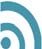 Download the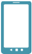 Self Recovery appVisit our website www.qld.gov.au/ communityrecovery